Государственное бюджетное профессиональное образовательное учреждение Свердловской области «Талицкий лесотехнический колледж им.Н.И. Кузнецова»ОТЧЕТ ПО ПРОИЗВОДСТВЕННОЙ ПРАКТИКЕ(по профилю специальности)ПМ.05. «Организация и выполнение работ по профессии 19806 Электромонтажник по освещению и осветительным сетям»08.02.09 «Монтаж, наладка и эксплуатация электрооборудования промышленных и гражданских зданий»Талица, 2017 г.СОДЕРЖАНИЕВведениеХарактеристика предприятия и структура управления2. Виды электромонтажных работ2.1 Выбор системы освещения2.2 Выбор освещенности и коэффициентов запаса2.3 Выбор источников света2.4 Выбор и размещение световых приборов2.5 Производственный контроль3. Монтаж электропроводок в зданиях4. Акт приёмо-сдаточных испытанийЗаключениеСписок использованной литературыВВЕДЕНИЕЕжегодно на освещение расходуется около 10% всей вырабатываемой электроэнергии. Осветительные электроустановки являются необходимым элементом современных жилых домов, учреждений, общественных зданий и производственных предприятий и представляют собой сложный комплекс, состоящий из распределительных устройств, магистральных и групповых электрических сетей, различных электроустановочных приборов, осветительной арматуры и источников света, а также крепёжных, поддерживающих и защитных конструкций. Основной элемент осветительной электроустановки - источник света (лампа).Первые в СССР обязательные нормы освещённости были разработаны в 1928 г. профессором П. М. Тиходеевым и утверждены Народным комиссариатом Труда. С того времени нормы многократно пересматривались в сторону повышения, причём одновременно расширялся круг регламентируемых ими вопровов. В настоящее время действуют нормы освещённости СНиП II-4-79. Эти нормы охватывают естественное и искусственное освещение промышленных предприятий, работ на открытом воздухе, общественных и жилых зданий, улиц, дорог и площадей населённых пунктов. Основные принципы построения норм освещённости с 1928 г. изменились лишь незначительно. За редким исключением нормы устанавливают наименьшую освещённость. Это следует понимать так, что во все время нормальной эксплуатации осветительной установки и во всех точках освещаемой поверхности освещённость не должна быть ниже установленных нормами значений. вместе с тем произвольное увеличение освещённости сверх этих значений не должно допускаться.В настоящее время около 40% генерируемой в мире электрической энергии и 37% всех электрических ресурсов используется в жилых и общественных зданиях. Существенную долю (40-60%) в энергопотреблении зданий составляет энергии на освещение. Сокращение расхода электроэнергии на эти цели возможно двумя путями: снижением номинальной мощности освещения; уменьшением времени использования светильников. Снижение номинальной (установленной) мощности освещения в первую очередь означает переход к более эффективным источникам света, дающим нужные потоки при существенно меньшем потреблении. Такими источниками могут быть, например, компактные люминесцентные лампы. Уменьшение времени использования светильников достигается внедрением современных систем управления, регулирования и контроля осветительных установок. Например, применение регулируемых люминесцентных светильников позволяет эксплуатировать их при сниженной (по сравнению с номинальной) мощности.Искусственное освещение решает ряд задач, порой вообще недоступных естественному освещению, от особенностей же искусственного освещения, подчас кажущихся весьма незначительными, во многом зависят и производительность труда, и безопасность работы, и сохранность зрения, и архитектурный облик помещения.Производственная практика является органической частью учебного процесса и эффективной формой подготовки специалиста к трудовой деятельности. Основной целью практики является получение профессиональных умений и навыков электромонтажника по освещению и осветительным сетям на основе изучения работы конкретного предприятия.Для достижения вышеуказанной цели во время практики были решены следующие задачи: световой монтаж безопасность наладочныйЗакрепление и совершенствование знаний и практических навыков, полученных во время обучения;Подготовка к осознанному и углубленному изучению общепрофессиональных и специальных дисциплин;Формирование умений и навыков в выполнении электромонтажных работ;Овладение профессиональным опытом.Я проходил практику в Федеральном государственном казенном учреждении «Управление вневедомственной охраны войск национальной гвардии Российской Федерации по Тюменской области» г.Тюмень ул. Харьковская 87. Практика проходила с 04.03.2017г. по 01.04.2017г. под непосредственным руководством инженером гаража по обслуживанию электрооборудования.За время практики я ознакомился с деятельностью учреждения, с основными документами , с профессиональными и должностными обязанностями специалистов, активно участвовала в работе организации. Полученные в результате прохождения практики знания и данные представлены в отчете.1. ХАРАКТЕРИСТИКА ПРЕДПРИЯТИЯ И СТРУКТУРА УПРАВЛЕНИЯФедеральное государственное казенное учреждение «Управление вневедомственной охраны войск национальной гвардии Российской Федерации по Тюменской области» («УВО ВНГ России по Тюменской области») включено в структуру Федеральной службы войск национальной гвардии Российской Федерации Указом Президента Российской Федерации от 05 апреля 2016 года № 157. «УВО ВНГ России по Тюменской области» создано на основании распоряжения Правительства Российской Федерации от 30 декабря 2011 года № 2437-р.«УВО ВНГ России по Тюменской области» является составной частью федерального органа исполнительной власти, осуществляющего функции по выработке и реализации государственной политики и нормативно-правовому регулированию в сфере вневедомственной охраны, обеспечивающего охрану имущества и объектов физических и юридических лиц на договорной основе.Штатное расписание «УВО ВНГ России по Тюменской области» утверждается директором Федеральной службы войск национальной гвардии Российской Федерации – главнокомандующим войсками национальной гвардии Российской Федерации.Учредителем и собственником имущества «УВО ВНГ России по Тюменской области» является Российская Федерация.«УВО ВНГ России по Тюменской области» находится в подчинении территориального органа Росгвардии по Тюменской области.«УВО ВНГ России по Тюменской области» является юридическим лицом, некоммерческой организацией, созданной в организационно-правовой форме государственного учреждения, тип – казенное учреждение.Предметом деятельности «УВО ВНГ России по Тюменской области» является участие в пределах компетенции в выполнении задач, возложенных на войска национальной гвардии, по обеспечению государственной и общественной безопасности, защиты прав и свобод человека и гражданина.«УВО ВНГ России по Тюменской области» осуществляет виды деятельности в установленном законодательством Российской Федерации порядке. Организация, обеспечение и осуществление на основе договоров охраны имущества физических и юридических лиц от преступных и иных противоправных посягательств, а также объектов, подлежащих обязательной охране войсками национальной гвардии в установленном законодательством Российской Федерации порядке и иные виды деятельности.УВО УМВД имеет в своём составе: отдел кадров, отдел организационно-аналитической работы, отдел договорно-правовой работы, отдел организации охраны объектов, подлежащих обязательной охране, отдел организации, внедрения и эксплуатации инженерно-технических средств охраны и безопасности, финансово-экономический отдел, отдел материально-технического и хозяйственного обеспечения и гараж.Штатным расписанием отдела материально-технического и хозяйственного обеспечения предусмотрено 2 должности электромонтеров по ремонту и обслуживанию электрооборудования.Выполнение несложных работ на ведомственных электростанциях, трансформаторных электроподстанциях с полным их отключением от напряжения оперативных переключений в электросетях, ревизией трансформаторов, выключателей, разъединителей и приводов к ним без разборки конструктивных элементов. Регулирование нагрузки электрооборудования, установленного на обслуживаемом участке. Ремонт, зарядка и установка взрывобезопасной арматуры. Разделка, сращивание, изоляция и пайка проводов напряжением свыше 1000 В. Ремонт трансформаторов, переключателей, реостатов, постов управления, магнитных пускателей, контакторов и другой несложной аппаратуры. Участие в прокладке кабельных трасс и проводки. Заряд аккумуляторных батарей. Окраска наружных частей приборов и оборудования. Реконструкция электрооборудования. Обработка по чертежу изоляционных материалов: текстолита, гетинакса, фибры и т.п. Проверка маркировки простых монтажных и принципиальных схем. Выявление и устранение отказов, неисправностей и повреждений электрооборудования с простыми схемами включения.2. ВИДЫ ЭЛЕКТРОМОНТАЖНЫХ РАБОТ В ОСВЕТИТЕЛЬНЫХ СЕТЯХ2.1 Выбор системы освещенияВ ряде случаев выбор системы освещения предрешается тем, что технологическое оборудование поставляется заводами-изготовителями уже укомплектованными устройствами местного освещения, как это имеет место, в частности, в отношении металлообрабатывающих станков. В этих случаях имеется возможность подойти к конструированию системы местного освещения с наибольшей глубиной и создать рациональное типовое решение.Искусственное освещение проектируется двух систем: общее - равномерное или локализованное; комбинированное - общее плюс местное.Предпочтение авторами СНиП комбинированного освещения в известной степени субъективно и объясняется тем, что они преимущественно изучали работы с повышенными требованию к качеству освещения. Действительно, при наличии таких требований и при невозможности удовлетворить их в системе одного общего освещения обязательность применения комбинированного освещения не может оспариваться.В данной курсовой работе не приведена информация о наличии (необходимости) местного освещения в тех или иных помещениях. Поэтому выбор системы освещения производим самостоятельно, руководствуясь инженерной интуицией. В зависимости от выбранной системы освещения в дальнейшем определяются нормированные значения освещённости от светильников общего освещения. Аварийное эксплуатационное освещение выполняется только по основным проходам.Таблица 1.1 Системы освещения отдельных помещений2.2 Выбор освещённости и коэффициентов запасаПонижающими освещённость факторами являются кратковременность пребывания людей в помещении и наличие оборудования, не требующего постоянного наблюдения. Нормами предусмотрен определённый порядок совместного учёта повышающих и понижающих признаков.На рабочие поверхности по возможности не должны падать тени от корпуса работающего или производственного оборудования, особенно многократные или не перекрываемые светом других источников света. Ослабление теней должно достигаться соответствующим расположением светильников или увеличением доли отражённой составляющей освещённости.Необходимый коэффициент запаса зависит от количества и характера пыли в воздухе, степени старения данного типа источников света (в связи с чем для газоразрядных ламп коэффициент запаса повышается), типа светильников, и, конечно, периодичности очистки последних. При установлении нормативных значений коэффициента запаса сопоставляется стоимость очистки при разной её частоте и затраты, связанные с увеличением значений коэффициента, так что последние, в принципе, должны соответствовать оптимальному режиму эксплуатации.Вводимое при проектировании осветительных установок значение коэффициента запаса Кз обеспечивает освещённость в процессе эксплуатации не ниже нормируемого уровня лишь в том случае, если соблюдаются требуемые нормами СНБ 2.04.05-98 и Правилами технической эксплуатации электроустановок потребителей режимы обслуживания осветительных установок. Вместе с тем в реальных условиях эксплуатации запыление осветительных приборов, зависящее не только от концентрации пыли в помещении, но и от её физико-химических свойств, может не соответствовать типовым кривым запыления. Поэтому в отраслевых нормах на основании проведения эксплуатационных исследований могут быть установлены уточнённые значения Кз и сроков очистки осветительных приборов.Нормированные значения освещенности должны быть обеспечены в течение всего периода промышленной эксплуатации осветительной установки. В то же время ряд причин вызывает постепенное уменьшение освещенности. Поэтому начальная освещенность должна быть несколько больше нормированной, что достигается введение коэффициента запаса . Этот коэффициент учитывает снижение потока источников света к концу срока службы, возможное запыление светильников, снижение коэффициента отражения стен и потолков помещений. По таблице 2.1, для ремонтно-механического цеха, кабинетов и рабочих помещений .Таблица 1.2 Значения минимальной освещённости и коэффициентов запаса2.3 Выбор источников светаЛампы накаливания (общего назначения или галогенные) для общего освещения следует применять преимущественно: в помещениях, в которых производятся работы, относящиеся к разрядам VI, VIII, IX по СНиП; для освещения технологических площадок, мостиков, переходов, площадок для обслуживания крупного оборудования; для освещения помещений с тяжёлыми условиями среды, в которых производятся работы любой точности, если отсутствуют светильники с другими источниками света, отвечающие заданной среде.В целях уменьшения первоначальной стоимости установки и трудозатрат по её обслуживанию следует по возможности осуществлять укрупнение источников света, т.е. применять лампы возможно большей единичной мощности, поскольку это осуществимо без ухудшения качества освещения и снижения экономических и эксплуатационных показателей установки.Выбор типа источников света осуществляется согласно СНБ 2.04.05-98 в зависимости от нескольких параметров: типа и назначения помещения; требованиям к цветоразличению в данном помещении; освещённости обеспечиваемой светильниками общего освещения. Производственные помещенияремонтно-механического цеха можно отнести к помещениям, для которых требования к цветоразличению незначительные либо вообще отсутствуют. Складские помещения, в пределах которых могут находиться горючие вещества, а также инженерные сооружения (бойлерные, электрощитовые, венткамеры и т.п.) без постоянного присутствия персонала можно отнести к опасным помещениям. В таких помещениях согласно ПТБ должны применяться светильники с лампами накаливания соответствующего защитного исполнения.Ниже приведена таблица, в которой показаны рекомендуемые к применению типы источников света. В таблице в скобках указаны возможные к применению, но не экономичные источники света. Окончательный выбор источников света производится в светотехническом расчёте.Таблица 1.3 Типы источников света рекомендованные к применению2.4 Выбор и размещение световых приборовСогласно международной терминологии, светильник - устройство, состоящее из лампы или ламп и осветительной арматуры, предназначенной для перераспределения света и защиты глаз от слепящего действия и содержащей необходимые детали для крепления и защиты ламп, а также и для их присоединения к питающей сети.Световой поток большинства источников света излучается по всем направлениям, и значительная часть его не используется полезно. Осветительная арматура (светильник) изменяет направление светового потока, что создаёт наилучшие условия освещения рабочих мест, рассматриваемых предметов или отдельных частей помещения.Светильники преимущественно прямого света применяют в производственных и подсобных помещениях со светлой окраской потолка и стен, в школьных, конторских и прочих помещениях. Светильники преимущественно отражённого света выбирают для помещений с гладкими белыми потолками и стенами. Светильники отражённого света используются в помещениях общественного и коммунального назначения.При системе комбинированного освещения применяется равномерное или локализованное размещение светильников.При освещении лампами накаливания, а также лампами типа ДРЛ, ДРИ и ДНаТ число и месторасположение светильников намечают до светотехнического расчёта.Расчётная высота подвеса светильников находится по формуле(2.1)где Н - высота помещения, м;hp - высота рабочей поверхности над полом, м;hc - расстояние от точки крепления до светильника, м.Из названных размеров Н и hp являются заданными, а hc принимается в пределах от нуля (при установке на потолке) до 1,5 м.При общем равномерном освещении отношение расстояний между соседними светильниками или рядами светильников L к высоте их установки Hp над освещаемой поверхностью рекомендуется выбирать в зависимости от типа кривой силы света светильников.Расстояние от крайних рядов светильников до стен принимается в пределах Lk=(0,3…0,5)·L, в зависимости от наличия вблизи стен рабочих мест.Число рядов светильников R определяется по формуле(2.2)где В - ширина помещения, м;l - расстояние от крайних светильников до стен, м.Число светильников в ряду NR находится из выражения(2.3)где А - длина помещения, м.При освещении, выполненном рядами люминесцентных светильников, для расчёта освещённости следует, исходя из требований строительной и технологической части проекта, задаться числом рядов светильников, а также типом и мощностью лампы, что определит её световой поток. Число требуемых светильников в ряду находят по выражению:(2.4)где m - число ламп в светильнике;R - число рядов.Найденные значения R, NR округляются до ближайшего целого числа.Действительные расстояния между рядами светильников и лампами в ряду находятся по формулам.(2.5)(2.6)Проверка правильности расположения светильников производится по формуле(2.7)После выполненных расчётов окончательное уточнение расположения светильников производиться на вычерченном в масштабе плане помещения.Расчет для ремонтно-механического участка №1По формуле (2.1) определяем расчётную высоту подвеса светильников:где hp=0,8м - высота рабочей поверхности над полом, м;hc=1,5м - расстояние от точки крепления до светильника, м.Отношение расстояний между соседними рядами светильников L к высоте их установки HP над освещаемой поверхностью при КСС: К принимаем L/Hp=0,4…0,7.Принимаем L=6мРасстояние от крайних светильников или рядов до стены примем:Принимаем l=2,2мЧисло рядов светильников R определяется по формуле (2.2)Где B=14,7м-ширина участкаЧисло светильников в ряду NR находится из выражения (2.3)Где А=63,5м-ширина участкаДействительные расстояния между рядами светильников и лампами в ряду находятся по формулам (2.3) и (2.4)Проверка правильности расположения светильников производится по формуле (2.5)-выражение верноРасчет для механического участка №2 производится аналогичноРасчет для конторы механикаПо формуле (2.1) определяем расчётную высоту подвеса светильников:где hp=0,8м - высота рабочей поверхности над полом, м;hc=1м - расстояние от точки крепления до светильника, м.Отношение расстояний между соседними рядами светильников L к высоте их установки HP над освещаемой поверхностью при КСС: Д-1 принимаем L/Hp=1,4…1,6.Принимаем L=6,3мРасстояние от крайних светильников или рядов до стены примем:Принимаем l=2,0мЧисло рядов светильников R определяется по формуле (2.2)Где B=2,1м-ширина участкаДля освещения конторы механика будем применять светильники ЛСП02-2*65 с лампами ЛБ-65заданная минимальная освещенность E=300 лккоэффициент запаса К=1,4площадь помещения F=6,51 м2отношение z = Ecp/Emin=1,1число светильников m = 1число рядов светильников R=1световой поток Ф= 4800 лмкоэффициент использования з = 0,36Число светильников в ряду NR находится из выражения (2.4)Расчет для остальных помещений расчет аналогичен и сведен в таблицу 2.1 и 2.2.Электромонтажные работы выполняют в две стадии:- на первой стадии производят установку закладных деталей и конструкций для крепления оборудования, подготовку участков трасс для прокладки линий электропроводки. Одновременно, за пределами монтажной зоны, проверяют качество материалов и изделий, проводят укрупнительную сборку отдельных узлов. При монтаже скрытых электропроводок в состав работ первой стадии входят прокладка кабелей (трубопроводов), установка распаечных коробок, прозвонка жил кабелей и соединение их в коробах. Выполнение работ первой стадии должно обеспечить возможность производства отделочных строительных работ;- на второй стадии (после окончания отделочных работ), выполняют установку аппаратов, светильников. При монтаже открытых проводок - открытую прокладку кабелей по подготовленным трассам.При производстве работ по монтажу электрооборудования выполняютсяследующие операции:- контроль качества электротехнических материалов и электрооборудования (входной контроль);- проверка качества работ, выполняемых строительной организацией и связанных с последующими электромонтажными работами. Эти работы предусмотрены в архитектурно-строительных чертежах (установка закладных деталей и конструкций, подготовка фундаментов под электрооборудование, каналов, ниш, плинтусов и наличников с каналами для электропроводок). Кроме того, проверяется качество электропроводок замоноличиваемых в строительные элементы при их изготовлении;- разметка мест установки электрооборудования (светильников, розеток, выключателей и др. аппаратов);- разметка трассы электропроводки и мест расположения распаечных коробок;- подготовка мест крепления кабелей (трубопроводов) и электрооборудования;- прокладка кабелей (трубопроводов), затягивание кабелей в проложенные трубопроводы, короба;- прозвонка жил проводов и кабелей, сборка схемы электропроводки, соединение жил в коробках;- установка и присоединение светильников, розеток, выключателей и другого электрооборудования;- измерение сопротивления изоляции электрооборудования и электропроводок;- сдача электрооборудования в эксплуатацию.Качество выполнения перечисленных операций проверяется в процессе производственного контроля. При осуществлении государственного, технического и авторского надзоров инспектирующий персонал руководствуется действующими инструкциями. При этом проверяется, как правило, законченные крупные этапы работ, однако он имеет право контролировать качество выполнения любых операций электромонтажных работ.2.5 Производственный контрольКонтроль качества электрических материалов и электрооборудования осуществляют службы производственно-технической комплектации на базах и центральных складах электромонтажных организаций. Линейный персонал обязан проверить внешним осмотром соответствие электроматериалов, конструкций и изделий требованиям проекта и нормативным документам, а также проверить наличие и содержание паспортов, сертификатов и других сопроводительных документов. Проверку качества строительных работ, выполняемых в интересах электромонтажников, линейный персонал производит внешним осмотром и измерением основных размеров в натуре.При контроле качества разметки мест установки аппаратов необходимо руководствоваться следующими требованиями нормативных документов:- расположение светильников зависит от их количества в помещении. Если в помещении предусматривается установка одного светильника, его размещают в центре потолка, в точке пересечения диагоналей. Если необходимо установить два светильника, их размещают на большей средней линии помещения. При установки четырех светильников их размещают. В служебных помещениях большой площади светильники, как правило, размещают в шахматном порядке. При наличии в проекте указаний по размещению светильников необходимо строго ими руководствоваться;- розетки в квартирах и общежитиях должны устанавливаться в местах, удобных для их использования и с учетом проектируемой расстановки бытовой и кухонной мебели. Не допускается размещать розетки под и над мойками, а также в других неудобных для эксплуатации местах (например, в кухонных шкафах);- в школах и детских школьных учреждениях в помещениях для пребывания детей выключатели и розетки должны устанавливаться на высоте 1,8 м от пола. Высота установки осветительных и силовых розеток в других общественных зданиях и помещениях принимается удобной для присоединения к ним электрических приборов в зависимости от назначения помещений и оформления интерьеров, но не выше чем 1 м от пола;- выключатели для светильников общего освещения устанавливаются на высоте от 0,8 до 1,7 м от пола, в помещениях для пребывания детей - на высоте 1,8 м и размещаются таким образом, чтобы они не закрывались открывающимися дверями; (Рис. 1)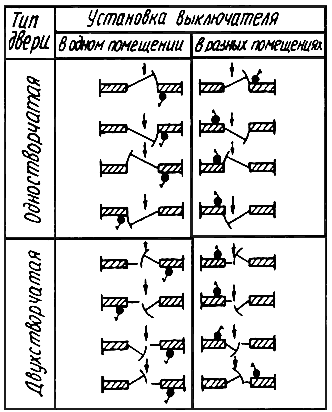 Рис.1- выключатели для туалетов и ванных комнат размещают вне этих помещений;- электрощитовые, а также ВРУ и ГРЩ не допускается располагать непосредственно под уборными, ванными комнатами, душевыми, кухнями пищеблоков, моечными и другими помещениями, связанными с мокрыми технологическими процессами. Прокладка через электрощитовые трубопроводов систем водоснабжения, отопления (за исключением трубопроводов отопления щитовой), а также вентиляционных и других коробов разрешается как исключение, если они не имеют в пределах щитовых помещений ответвлений, а также люков, задвижек, фланцев, ревизий, вентилей. При этом холодные трубопроводы должны иметь защиту от отпотевания, а горячие - тепловую несгораемую изоляцию. Прокладка через электрощитовые газопроводов и трубопроводов с горючими жидкостями не допускается;- распределительные пункты и групповые щитки следует, как правило, устанавливать в нишах стен в запирающихся шкафах. Открыто установленные щитки и пункты должны размещаться на высоте не менее 2,2 м от пола;- в учебных кабинетах и лабораториях школ и средних специальных учебных заведений распределительные щитки для питания учебных приборов следует устанавливать вблизи стола преподавателя, но не далее 1,5 м от него.Выбирая трассу питающих линий и внутренних сетей необходимо руководствоваться следующим:- кабельные вводы в здания следует выполнять в трубах на глубине не менее 0,5 м и не более 2 м от поверхности земли. При этом в одну трубу следует затягивать один силовой кабель. Прокладку труб следует выполнять с уклоном в сторону улицы. Трубы для ввода кабеля следует закладывать, как правило, непосредственно до помещения вводно-распределительного устройства. По подвалу и техническому подполью здания, при отсутствии возможности доступа посторонних лиц (кроме эксплуатирующего персонала), допускается прокладка транзитных силовых кабелей напряжением до 1000В, питающих электроэнергией другие здания;- трассу внутренних электрических сетей при скрытой прокладке намечают параллельно линиям пересечения стен и потолков на расстоянии 100-200 мм от потолка или 50-100 мм от карниза или балки. Трасса не должна совпадать с дымоходами, боровами и другими горячими поверхностями или пересекать их;- при пересечении с трубопроводами провода и кабели должны располагаться на расстоянии не менее 50 мм от трубопровода, при пересечении с трубопроводами с горючими газами и жидкостями - не менее 100 мм;- трасса проводки по перекрытиям (в штукатурке, щелях, в пустотах плит) должна выбираться по кратчайшему расстоянию;- спуски и подъемы к светильникам, выключателям и штепсельным розеткам должны выполняться по вертикальным линиям во избежание повреждения провода гвоздями, вбиваемыми в стены при эксплуатации помещения;- при выборе трассы следует избегать пересечений проводов между собой;- открытая прокладка проводов на роликах или изоляторах, на тросах и лотках должна выполняться на высоте не менее 2 м. В помещениях с повышенной опасностью - на высоте не менее 2,5 м.В жилых комнатах квартир и общежитии площадью 10 м2 и более должна быть предусмотрена возможность установки многоламповых светильников с лампами накаливания с включением ламп двумя частями. При установке в жилых комнатах общежитии нескольких люминесцентных светильников следует предусматривать возможность их раздельного включения. Крюк в потолке для подвешивания светильника должен быть изолирован с помощью полихлорвиниловой трубки. Это требование не относится к случаям крепления крюков к деревянным перекрытиям. Размеры крюков для подвеса бытовых светильников должны быть, мм: внешний диаметр полукольца - 35; расстояние от перекрытия до начала изгиба - 12. При изготовлении крюков из круглой стали диаметр прутка должен быть 6 мм.Приспособления для подвешивания светильников массой до 25 кг должны выдерживать в течении 10 мин без повреждения и остаточных деформаций приложенную к ним нагрузку, равную пятикратной массе светильника. В проектах масса светильника для жилых комнат, кухонь и передних квартир принимается 10 кг. Приспособления для крепления светильников (люстр) массой 25 кг и более должны быть испытаны грузом массой равной двукратной массе светильника плюс 80 кг. Груз подвешивается к приспособлению и выдерживается 10 минут. По результатам испытаний составляются протоколы.3. МОНТАЖ ЭЛЕКТРОПРОВОДОК В КИРПИЧНЫХ, ПАНЕЛЬНЫХ И В ДОМАХ ИЗ МОНОЛИТНОГО ЖЕЛЕЗОБЕТОНАДля обеспечения надежности, долговечности и безопасности электропроводок при их монтаже соблюдают следующие общие требования. Открытые электропроводки, как правило, прокладывают по стенам у потолка, на потолке или по фермам. Открытую прокладку незащищенных изолированных проводов непосредственно по строительным основаниям, на роликах и изоляторах производят на высоте не менее 2,5 м от уровня пола или площадки обслуживания. Уменьшение этой высоты до 2 м разрешается в помещениях без повышенной опасности, а при напряжении 42 В - во всех помещениях.В производственных помещениях спуски к выключателям, штепсельным розеткам, пусковым аппаратам защищают от механических повреждений до высоты не менее 1,5 м от уровня пола или площади обслуживания. В бытовых помещениях промышленных предприятий, в жилых и общественных зданиях, а также в электротехнических помещениях указанные спуски от механических повреждений не защищают. Высота размещения других видов проводок (защищенными проводами, проводами в трубах, коробах, кабелями) не нормируется. Защита их на спусках необходима только в местах наиболее вероятных механических повреждений - в проездах, главных проходах, где провод закрывают коробами, лотками, а отдельные провода заключают также в трубы.Открыто провода прокладывают по возможности так, чтобы они не выделялись резко на фоне стен и потолков. С этой целью их размещают параллельно карнизам, откосам дверных и оконных проемов. Прокладка проводов с поливинилхлоридной и найритовой изоляцией производится при температуре не ниже -15 °С во избежание излома изоляции, затвердевающей при низких температурах. При прокладке в помещении незащищенных изолированных проводов по роликам и изоляторам последние устанавливают от потолка или стены на расстоянии, равном полуторной - двойной высоте ролика или изолятора. Это делается для удобства пробивки гнезд для закрепления опор и возможности выполнения перехода проводов со стены на потолок или наоборот.Плоские провода АППВ, ППВ и АПН прокладывают параллельно линиям пересечения стен с потолком на расстоянии 100-200 мм от потолка или на расстоянии 50-100 м от карниза или балки. В помещениях, оклеиваемых обоями, верхнюю горизонтальную проводку плоскими проводами выполняют по возможности выше обоев. Расстояния, на которыхзакрепляют защищенные провода, кабели и трубы (с прокладываемыми в них изолированными проводами) от потолка или стены, определяют: длиной лапки скобы, которой закрепляют провода, кабели или трубы, размером ответвительных коробок и радиусом изгиба проводов, кабелей и труб.Наименьший допустимый радиус изгиба проводов с резиновой изоляцией принимают не менее 6d, с пластмассовой изоляцией 10dи медной гибкой жилой 5d, где d- наружный диаметр провода. Спуск к выключателям и штепсельным розеткам при открытых проводках выполняют по вертикали. Пересечения открыто проложенных незащищенных и защищенных проводов с трубопроводами (отопления, водопровода и т.п.) выполняют на расстоянии от них не менее 50 мм, а от трубопроводов с горючими жидкостями и газом - не менее 100 мм и дополнительно защищают от механических повреждений на длине не менее 250 мм в каждую сторону от трубопроводов. Параллельно трубопроводам провода и кабели прокладывают на расстоянии не менее 100 мм, а от трубопроводов с горячими и легковоспламеняющимися жидкостями и газами - не менее 400 мм. В местах пересечения и сближения с горячими трубопроводами провода и кабели защищают (теплоизоляцией) от воздействия высокой температуры.Проходы проводов через стены и междуэтажные перекрытия выполняют по линии прокладки проводов и притом так, чтобы они служили по возможности продолжением линии электропроводки. При проходах через стены, междуэтажные перекрытия стремятся к тому, чтобы отверстия проходов лежали в одной плоскости с проводами. В этом случае провода при вводе в проход не приходится изгибать. Закрепление проводов, прокладываемых на изолирующих опорах и без них, труб для электропроводок, а также кабелей производят через определенные расстояния, установленные для них в СНиП и инструкциях. Различают концевые крепления - у приборов, аппаратов, коробок, мест разветвления и изгиба проводов, закрепления их у торцевых стен, проходов через покрытия - и промежуточные. В натуре сначала устанавливают место расположения концевых креплений, затем промежуточных. Промежуточные крепления между двумя концевыми опорами выполняют на одинаковом расстоянии. При этом при разных расстояниях между концевыми креплениями могут быть разными и расстояния между промежуточными креплениями в соседних пролетах.Оконцевание и соединение жил проводов и кабелей в электропроводках выполняют в соответствии с указаниями, изложенными в специальной литературе. Соединение и ответвление проводов и кабелей размещают в местах, доступных для контроля. Для этого соединение и ответвление проводов и кабелей, прокладываемых в глухих коробах, трубах и гибких металлических рукавах, выполняют в соединительных и ответвительных коробках, конструкция которых должна соответствовать условиям окружающей среды. Соединения и ответвления проводов и кабелей не должны испытывать механических усилий и должны иметь изоляцию, равноценную изоляции жил целых мест этих проводов и кабелей.В местах выхода проводов из коробов, жестких труб и гибких металлических рукавов провода защищают от механических повреждений втулками, раззенковкой труб и т.п. В местах ввода проводов в металлические коробки устанавливают втулки из изолирующего материала или накладывают дополнительную изоляцию (три- четыре слоя) из прорезиненной или липкой поливинилхлоридной ленты. При выполнении всех видов электропроводок применяют индустриализацию и механизацию электромонтажных работ. Индустриализация электромонтажных работ предусматривается как в электрической, так и строительной части проекта, в особенности при выполнении скрытых электропроводок в крупнопанельных, крупноблочных зданиях и в зданиях из объемных блоков.В проектах электропроводок широко применяют элементы и конструкции заводского изготовления, такие, как поддерживающиеконструкции, короба, лотки, ответвительные и соединительные коробки, коробки для выключателей и штепсельных розеток, натяжные устройства для тросовых проводок и т.п., а при отсутствии в номенклатуре заводских изделий - типовые конструкции. В проектах и при организации ЭМР максимально предусматривают предварительную заготовку узлов и элементов электропроводок на заводах или в МЭЗ с тем, чтобы трудоёмкие работы на месте прокладки проводов и кабелей были сведены к минимуму. Проемы, ниши, борозды, каналы и закладные части, необходимые для прокладки проводов и кабелей, установки конструкций, щитков, электро установочных изделий, выполняют при изготовлении строительных конструкций и возведении здания. Электромонтажные организации контролируют выполнение этих работ.На месте строительства может производиться пробивка лишь отверстий, борозд и ниш под электроустановочные изделия в тех случаях, когда их нецелесообразно или невозможно выполнить при изготовлении строительных конструкций или возведении здания, например при возведении стен и перегородок из штучных материалов и мелкоразмерных элементов перекрытий из плит небольшой ширины. В жилых домах массового строительства при изготовлении строительных конструкций и возведении зданий, как правило, предусмотрено выполнение всех необходимых для электропроводок каналов, ниш и закладных частей, максимально примененызаводские изделия и предусмотрена заготовка узлов и элементов электропроводок на заводах или в МЭЗ.Электромонтажными организациями разработаны и применяются специальные технологические линии по обработке проводов и кабелей и заготовке электропроводок при строительстве жилых, общественных и промышленных зданий. В технологических линиях устанавливают изготовляемые заводами высокопроизводительные механизмы и приспособления для размотки, отсчета, мерной резки и бухтования заготовок проводов, для снятия изоляции с проводов и образования колец на концах жил, скрутки жил проводов и соединения проводов сваркой, маркировки проводов, выдавливания отверстий в коробках, обработки тросов, труб, столы для комплектации и зарядки электроустановочных изделий, проверочное устройство для прозвонки узлов электропроводок и др.В жилищном строительстве широко применяют канальные электропроводки, устройство которых в крупнопанельном жилом доме с монолитными железобетонными панелями показано на рисунке ниже. Каналы для прокладки проводов, ниши, гнезда для установки щитков, электроустановочных приборов и осветительной арматуры и другие устройства для электропроводок образуются в стеновых панелях, перегородках и сплошных плитах перекрытий при их изготовлении на домостроительных комбинатах.В кирпичных зданиях электропроводки в каналах используются частично и служат обычно для устройства магистральных линий. В панеляхсанитарно-технических кабин вместо каналов выполняют борозды для скрытой прокладки электропроводки. Каналы для электропроводки должны иметь на всем протяжении гладкую поверхность без натеков и острых углов. Толщина защитного слоя над каналом или замоноличенной трубой должна быть не менее 10 мм, длина каналов между протяжными нишами или коробками - не более 8 м. Принеобходимости эти электропроводки должны легко заменяться. Для прокладки электропроводок в каналах используют также конструктивные пустоты панелей, перегородок и перекрытий.Гнезда в железобетонных панелях для непосредственного крепленияштепсельных розеток и выключателей скрытой установки должны иметь форму усеченного конуса диаметром 70 и 72 мм. Протяжные ниши в стеновых панелях в местах сопряжения выполняют в виде полуцилиндров с радиусом 70 мм или полуконусов с радиусами 70 и 80 мм. Глубина ниши в стеновых панелях смежных квартир должна быть не более 50 мм.Провода в каналах прокладывают без изоляционных трубок (исключением являются санитарно-технические кабины, в которых провода прокладывают скрыто в поливинилхлоридных трубках).В одном канале допускается совместная прокладка проводов нескольких цепей сети освещения, в том числе:- цепей групп одного вида освещения (рабочего или аварийного) с числом проводов в канале не более восьми, за исключением групповых сетей квартир жилых домов, где в одном канале можно прокладывать до 12 проводов;- осветительных цепей напряжением до 42В с цепями напряжением выше 42В при условии, если цепи до 42В заключены в отдельную изоляционную трубку;- проводов питающих линий квартир (стояков) вместе с проводами рабочего освещения лестничных клеток, коридоров и других внутридомовых помещений с соединением нулевых проводов.Совместная прокладка в одном канале взаиморезервируемых цепей, а также цепей рабочего и аварийного освещения запрещается. Прокладка групповых сетей от этажного щитка до ввода в квартиру осуществляется в самостоятельных каналах отдельно от групповых линий других квартир. В зависимости от принятой технологии монтажа на объекте электропроводки заготовляют отдельными узлами при узловом методе монтажа или отдельными элементами с подключенными выключателями, розетками и осветительной арматурой при лучевом методе монтажа.При узловом методе монтажа затяжку проводов в каналы осуществляют от соединительных ниш к местам установки выключателей, розеток и осветительной арматуры. Отдельные узлы групповой сети квартиры после их монтажа соединяют между собой в соединительных нишах сваркой или опрессовкой гильзами ГАО. Присоединение светильников к сети выполняют в гнездах панелей перекрытия с помощью люстровых зажимов КЛ-2,5. При лучевом методе монтажа затяжку проводов, заготовленных в виде отдельных элементов групповой сети с подключенными выключателями, штепсельными розетками и осветительной арматурой, выполняют от места их установки к соединительным нишам. Сборку схемы и все соединения групповой сети производят в нишах сваркой или опрессовкой гильзами ГАО непосредственно на месте монтажа.Для изоляции мест соединений проводов сечением до 4 мм2 применяют полиэтиленовые изолирующие колпачки. Провода затягивают без механизмов или рычагов, увеличивающих усилие затяжки (не более 20Н на 1 мм2 суммарного сечения жил). После затяжки проводов и выполнения всех соединений и их изоляции ниши закрывают декоративными пластмассовыми крышками КОН.Разметка трасс и мест установки крепежных деталейРазметка начинается с привязки трасс к местам расположения распределительных устройств, вводов, пусковых приборов и приемников электроэнергии, т.е. сначала размечаются места пробивки отверстий, гнезд и ниш или места установки закладных элементов для закрепления электрооборудования, а затем определяются и размечаются трасса электропроводки, места проходов через стены и перекрытия, установки коробок, а также установки крепежных деталей для труб, кабелей и др. Для разметки электропроводок применяются специальные разметочные инструменты.(Рис.3)Трассы открытых электропроводок должны располагаться относительно архитектурных линий интерьера помещения так, чтобы быть менее заметными, т.е. они должны проходить вдоль, а не поперек лучей света и повторять линии карнизов и других строительных элементов.Начало электропроводки определяется местом установки электроаппаратов, распределительных устройств и другого оборудования. Затем намечаются уровень трассы электропроводки над чистым полом и все проходы сквозь строительные конструкции, повороты трассы и обходы препятствий. При нанесении разметочных линий руководствуются правилами расположения проводов и кабелей относительно других объектов (ПУЭ). Радиусы поворотов трасс должны быть не меньше минимально допустимых радиусов изгиба проводов или кабелей, применяемых при проводке. При прокладке вертикальные потоки проводов размещаются симметрично оси трассы, а горизонтальные - на нормативном расстоянии от пола (по нижнему проводу). Верхний провод горизонтального потока прокладывается на расстоянии нее 50 мм от линии карниза или не менее 100 потолка. Радиус поворота потока принимается по максимальному из допустимых радиусов изгиба проводов.Незащищенные открытые электропроводки напряжением выше 42 В располагают на высоте не менее 2 м в помещениях с нормальными условиями и не менее 2,5 м в помещениях с повышенной опасностью и особо опасных. Открытые электропроводки с напряжением до 42 В в любых помещениях прокладывают на высоте не ниже 2 м.Высота прокладки защищенных проводов (в трубах, коробах, металлорукавах) не нормируется. Для тросовых электропроводок производят разметку мест анкерных и промежуточных креплений, для электропроводок лотках на лотках - мест установки поддерживающих конструкций и точек их крепления к строительным элементам зданий, при прокладке проводов и кабелей по полосам и лентам - мест крепления полос, лент и т.д. При разметке трубных трасс необходимо выполнять точную привязку мест выхода концов труб к электро приемникам. Опорные конструкции для прокладки трубопроводов должны устанавливаться в одной плоскости точно по горизонтальным и вертикальным линиям разметки.Для этого на трассе проводки или участке трассы устанавливаются две крайние детали крепления и между ними натягивается шнур или стальная проволока, по которым расставляются остальные детали крепления. Вертикальная разметка производится по отвесу. Расположение трассы и места установки электрооборудования определяются по рабочим чертежам проекта с использованием заданных отметок от уровня пола или потолка, расстояний от колонн, ферм и других строительных элементов, расположенных на одном уровне, или маркшейдерских отметок.Разметка трасс вертикальных и горизонтальных открытых электропроводок производится с помощью разметочного шнура с соблюдением параллельности линиям сопряжения стен и потолков. Поперечными линиями отмечаются места установки опорных конструкций и крепежных деталей в следующем порядке: сначала у коробок, электроприемников, на поворотах и у проходов, а затем в промежутках между ними. Крепежные детали, поддерживающие и закрепляющие провода и кабели, должны располагаться вдоль трассы симметрично и на одинаковых расстояниях, не превышающих максимально допустимые по СНиП, а проходы - на одной линии и в одной плоскости с прокладываемыми проводами и кабелями.При разметке трасс прокладки плоских проводов необходимо учитывать следующие требования:- открытая электропроводка по стенам и перегородкам прокладывается вдоль архитектурных линий (карнизов, балок, линий художественной обработки, выступающих углов), но на расстоянии до 20 мм от них;- при скрытой прокладке трасса должна легко определяться при эксплуатации проводки, чтобы исключить вероятность ее случайного повреждения (горизонтальные участки трассы располагаются таким образом, чтобы линии сопряжения стен и потолков были параллельны);- вертикальные участки трассы (спуски или подъемы к светильникам, выключателям и штепсельным розеткам) должны прокладываться параллельно линиям дверных и оконных проемов или углам помещения;- скрытая прокладка проводов по перекрытиям (в штукатурке, щелях и пустотах плит, под плитами перекрытия) должна выполняться по кратчайшему расстоянию между наиболее удобным местом перехода ее на потолок и светильником.Разметку трасс скрытых электропроводок, углубленных в борозды стен и потолков, можно производить следующим образом: по кратчайшему расстоянию от вводов до электрооборудования светильников. Места пробивки отверстий и гнезд для установки электроконструкций часто намечают с помощью простых разметочных шаблонов.При сооружении зданий из сборных строительных конструкций с отформованными в них каналами для проводов и проемами, нишами и углублениями для распределительных устройств и электро установочных изделий разметку мест их установки и трас электропроводок не делают, а проверяют пригодность каналов для затягивания проводов, особенно в местах сопряжения строительных элементов здания. Максимальные расстояния между точками крепления, радиусы изгиба проводов и другие требования по разметке трасс электропроводок регламентируются действующими правилами и нормами.Проводка в панельном доме имеет свои особенности, зависящие от периода, когда дом был построен и региона. Только высококвалифицированный мастер может знать, что в панельных зданиях, построенных до 1975 года, схема проводки строится на двух магистральных линиях. Первая из них отвечает за освещение во всех комнатах, ванной и кухне, а вторая – за розетки. Поэтому проводка в панельном доме, при своём ремонте или замене потребует воспользоваться услугами опытного специалиста, иначе неприятных сюрпризов избежать не удастся. Только сертифицированный инструмент, знание нормативов и принципов работ, большой опыт, гарантируют безопасность и качество работ. Иначе сделать комфортное жильё практически невозможно.Монтаж электропроводки в панельных домах в подавляющем большинстве выполнялся скрытым способом. Это кардинально усложняет ремонт и замену старой проводки или монтаж новой. Старая проводка в таких домах не рассчитана на современные нагрузки, и большое количество мощных бытовых приборов может привести к замыканию и перегрузке сети. К тому же, проводка в панельном доме имеет свойство изнашиваться со временем, что является источником дополнительной опасности для вашего здоровья и имущества. Поэтому, при покупке квартиры в таком доме новые хозяева зачастую предпочитают полную замену электропроводки, приспосабливая новую схему под свои нужды. Монтаж выполняется всё тем же закрытым способом, что подразумевает высокую безопасность и эстетичность процедуры – согласитесь, провода, пусть и спрятанные в современные короба не вызывают приятных впечатлений. Конечно, в качестве альтернативного решения можно спрятать кабеля под специальные плинтуса, но такой способ подходит далеко не всем владельцам и не решает многие задачи, которые ставятся при ремонте.Монтаж новой проводки в панельном доме значительно упрощается, если использовались пластиковые трубки, проложенные непосредственно внутри бетонных стен и перекрытий. К сожалению, этим могут похвастать дома только более поздней постройки, да и то не во всех регионах. К тому же, при переносе старых розеток и установке новых всё равно придётся штробить стены заново, ориентируюсь на вашу индивидуальную схему.В свете всего вышесказанного стоит понимать, что все работы по электромонтажу следует доверять только квалифицированным специалистам, с опытом работы именно в панельных домах. Это станет главной гарантией вашей безопасности. Также профессиональный работник сможет подобрать наилучшие варианты решения стоящих перед вами задач с минимальными затратами. И прокладка новой электропроводки не потребует много времени или денег.4. ПРИЕМО-СДАТОЧНЫЕ ИСПЫТАНИЯПриемосдаточные измерения выполняются электроизмерительной лабораторией после завершения всех работ по электромонтажу. Составленный согласно проведенным испытаниям Технический отчет входит в комплект документации, необходимой для сдачи электроустановки в эксплуатацию. Основным нормативным документом, регламентирующим проведение приемо-сдаточных испытаний, является ГОСТ Р 50571.16-2007.Реконструкция или расширение электроустановки не должна снижать уровень безопасности существующей установки. Данный вид работ также регламентируется ГОСТ Р 50571.16-2007.Протокол ПСИ.Результаты приемо-сдаточных испытаний оформляются в виде протоколов испытаний,входящих в технический отчет,необходимый для принятия электроустановки в эксплуатацию.ПСИ проводятся в соответствии с проектной и заводской документацией на электроустановку и после визуального осмотра.(Приложение №1)Приемо-сдаточные испытания включают в себя(в зависимости от мер защиты,применяемых на данной электроустановке):-испытание непрерывности защитных проводников систем уравненияпотенциалов(проводники главной и дополнительной систем);-измерение сопротивления изоляции;-проверку защиты автоматического отключения источника питания;-проверку полярности(фазировки);-испытание электрической прочности;-проверку работоспособности электроустановки;ЗАКЛЮЧЕНИЕВ ходе производственной практики был решен ряд задач:Закрепление и совершенствование знаний и практических навыков, полученных во время обучения;Подготовка к осознанному и углубленному изучению общепрофессиональных и специальных дисциплин;Формирование умений и навыков в выполнении электромонтажных работ;Овладение профессиональным опытом.При изучении раздела "Характеристика предприятия" ознакомились со структурой управления предприятия, правилами внутреннего трудового распорядка, охраной труда при эксплуатации электроустановок и должностными обязанностями электромонтера III разряда.При выполнении практических заданий на предприятии производились электромонтажные работы, при выполнении которых познакомились с устройством ряда инструментов, приспособлений, оборудования, устройств и аппаратов, эксплуатируемых на предприятии.СПИСОК ИСПОЛЬЗУЕМОЙ ЛИТЕРАТУРЫ1. Правила устройства электроустановок: 7-е изд., перераб. И дополн.- М.: Энергоатомиздат, 2003. - 776 c.: ил2. Сибикин Ю.Д.,Сибикин М.Ю.Справочник по эксплуатацииЭлектроустановок промышленных предприятий.-М.;Высшая школа.2001.3.Акимова Н.А. и др. Монтаж, техническая эксплуатация и ремонтЭлектрического оборудования-М.;Мастерство,2001.4. Правила работы с персоналом в организациях электроэнергетикиРоссийской Федерации. Госстрой России. М.: 20005. CD-ROMСправочник электрика6. Кацман М.М. Электрические машины. - М.: Высшая школа, 2001.7. Кацман М.М. Руководство к лабораторным работам по электрическиммашинам и электроприводу. - М.: Высшая школа, 2000.8. Конюхова Е.А. Электроснабжение объектов. - М.: Мастерство,9.Алиев А.И.Справочник по электротехнике и электрооборудованию-М.;Высшая школа,2000.10. Правила эксплуатации электроустановок.-М.;Энергосервис,2001.Размещено на Allbest.ru№ п/пПомещениеОсвещённость, лкСистема искусственного освещения1Сварочный цех400Комбинированное2Гараж400Комбинированное3Контора механика, начальника300Общее4Участок механика300Общее5Кладовая мастера капитального ремонта, заготовок, механика, инструментальная кладовая,50Общее6Участок разбора автомобилей400Общее7Проход к участку механика75Общее№ п/пПомещениеОсвещённость, лкКоэффициент запаса Кз1Сварочный цех4001,42Гараж4001,43Контора механика, начальника3001,44Участок механика3001,45Кладовая мастера капитального ремонта, заготовок, механика, инструментальная кладовая,501,46Участок разбора автомобилей4001,47Проход к участку механика751,4№ п/пПомещениеОсвещённость, лкТипы лампТип осветительного прибора с газоразрядной лампой(с ЛН)1Ремонтно-механический участок 1400ЛБ (ЛХБ), НЛВД+МГЛ, ДРЛЛСП02,ЛСП13,ЛВП05, РСП05, РСП08, РСП182Ремонтно-механический участок 2400ЛБ (ЛХБ), НЛВД+МГЛ, ДРЛЛСП02,ЛСП13,ЛВП05, РСП05, РСП08, РСП183Контора механика, начальника300ЛБ (ЛХБ, ЛЕЦ), МЛГЛСП02,ЛСП13,ЛВП054Участок механика300ЛБ (ЛХБ, ЛЕЦ), МЛГЛСП02,ЛСП13,ЛВП05, РСП05, РСП08, РСП185Кладовая мастера капитального ремонта, заготовок, механика, инструментальная кладовая50ЛБ (ЛХБ, ЛЕЦ), МЛГЛСП02,ЛСП13,ЛВП056Участок разбора автомобилей400ЛБ (ЛХБ, ЛЕЦ), МЛГЛСП02,ЛСП13,ЛВП05, РСП05, РСП08, РСП187Проход к участку механика75ЛБ (ЛХБ, ЛЕЦ), МЛГЛСП02,ЛСП13,ЛВП05, РСП05, РСП08, РСП18